Dochodzenie odszkodowań - co warto wiedzieć?Zastanawiasz się, co warto wiedzieć w kwestii, jaką jest <strong>dochodzenie odszkodowań</strong>? Z tego wpisu dowiesz się, jakie dokumenty są wymagane, a także innych rzeczy. Sprawdź!Dochodzenie odszkodowańDochodzenie odszkodowań to bardzo szerokie pojęcie, które obejmuje różnorodne roszczenia, w tym m.in te związane z wypadkami przy pracy, błędami medycznymi, czy nawet zadośćuczynienie w przypadku śmierci bliskiej osoby. Co należy w takim przypadku przygotować dla sądu oraz adwokata? Co jeszcze warto wiedzieć w tej kwestii? Serdecznie zapraszamy do lektury!Dochodzenie odszkodowań - co należy zebrać?Dochodzenie odszkodowań wymaga dostarczenia sądowi oraz adwokatowi odpowiednich dowodów w formie dokumentów. W zależności od sprawy będą one inne: w przypadku zadośćuczynienia za śmierć bliskiej osoby konieczne będzie udowodnienie stopnia bliskości relacji oraz poczucia krzywdy, jaką spowodował jej zgon, natomiast w momencie gdy nastąpił błąd medyczny, należy udowodnić, że to określone zabiegi medyczne czy zastosowane leczenie miały wpływ na obecny stan zdrowia osoby poszkodowanej. 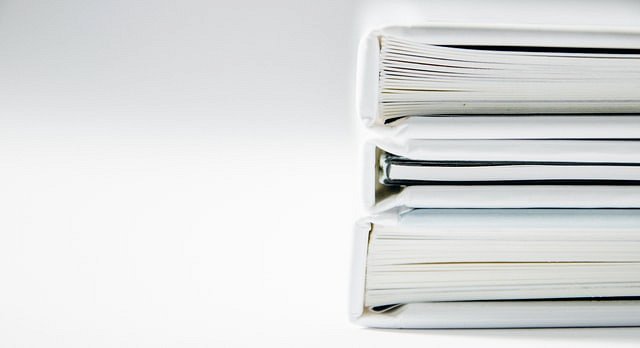 Do kogo zgłosić się w tej sprawie?W celu uzyskania pomocy w przypadku dochodzenia odszkodowań, dobrze zwrócić się do kancelarii adwokackiej, która zajmuje się tego rodzaju sprawami. Dzięki nim na każdym etapie sprawy wiadomo będzie, co należy dostarczyć. Zarówno doświadczenie, jak i również głęboka wiedza z zakresu prawa, mogą pomóc w uzyskaniu odszkodowania. Zwykle podczas takich procesów pragnie się uzyskać niemałe kwoty, dlatego warto odpowiednio przygotować się do sprawy i procesu sądowego. Mamy nadzieję, że temat ten stał się dla Ciebie bardziej zrozumiały!